United Memorial Funeral Home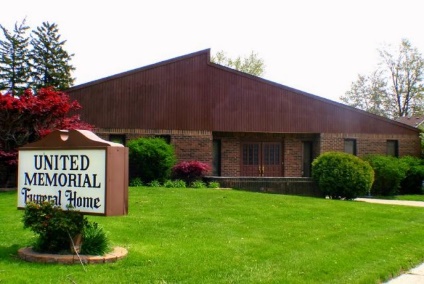 75 Dickinson St.Mt. Clemens, MI. 48043(586)463-8800     fax (586)463-8845  Email:admin@unitedmemorialfh.com
www.unitedmemorialfh.com       	  Cynthia Howell, Funeral Director	Funeral arrangements for: Thomas George KnealVisitation: Wednesday, February 26, 2020 1:00 p.m.-9:00 p.m.		United Memorial Funeral Home		75 Dickinson St.		United Memorial Funeral HomeFuneral: Thursday, February 27, 2020 11:00 a.m.		United Memorial Funeral Home		75 Dickinson St.		Mt. Clemens, MI. 48043Burial: Clinton Grove Cemetery